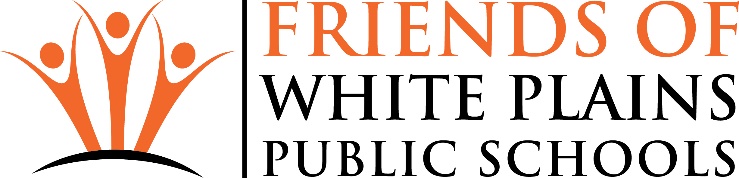 Applicant(s) 	Building/Grade/Class ______________________E-mail(s) _____________________________   __________   School Phone ______________________________PROGRAM DESCRIPTION (In Person or Remote)Topic/Field/Title 	_________________________________________________ Name of Artist/Scholar/Speaker (If applicable) 	________________________________________  Please describe the nature of the Grant request in detail on this form or on attached pages, focusing onDate(s), Number of Days & Hours per day (as applicable)What current need(s) it will fulfill, How it will benefit students, How many students might benefit, and How the value/success of the supported program will be evaluated. GRANT AMOUNT SOUGHT $ 	 (Use additional pages if necessary)Will this be your only source of funding? ___ If not, where will other funding come from? _____________Please explain rationale for the amount you are seeking ________________________________	____Will the program take place, or school/student need be met, if the grant is not awarded? ______________APPLICANT(S) SIGNATURE(S) 	Date   __	_COORDINATOR / PRINCIPAL SIGNATURE 	Date   	__Please forward any questions and the completed application to dhernacki@gmail.com